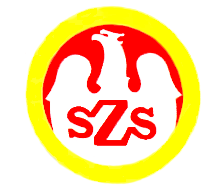 
ORGANIZATOR
Dariusz RozikKomunikat z zawodów sportowychNazwa zawodów    Mistrzostwa Powiatu Olesno / Futsal
IGRZYSKA MŁODZIEŻY SZKOLNEJ - chłopcyMiejsce i data    OLESNO  - 21.11.2023  Godz.  8:40- weryfikacja dokumentów, odprawa opiekunów, losowanieGodz.  9:10- rozpoczęcie zawodówGodz.  15:00  - zakończenie zawodówZespoły startujące pełna nazwa– kolejność wylosowanych miejsc:Zespoły startujące pełna nazwa– kolejność wylosowanych miejsc:1Publiczna Szkoła Podstawowa Rudniki2Zespół Szkolno-Przedszkolny Strojec3Publiczna Szkoła Podstawowa Dobrodzień4Publiczna Szkoła Podstawowa Gorzów Śląski 5Publiczna Szkoła Podstawowa 2 OlesnoLp.KNazwa szkołyNazwa szkołyNazwa szkołyWynik 12-5ZSP StrojecPSP 2 Olesno1 : 323-4PSP DobrodzieńPSP Gorzów Śl.2 : 035-3PSP RudnikiZSP Strojec1 : 641-2PSP DobrodzieńPSP 2 Olesno2 : 453-1PSP Gorzów Śl.PSP Rudniki0 : 364-5ZSP StrojecPSP Dobrodzień4 : 171-4PSP Gorzów Śl.PSP 2 Olesno0 : 282-3PSP DobrodzieńPSP Rudniki2 : 294-2ZSP StrojecPSP Gorzów Śl.4 : 0105-1PSP RudnikiPSP 2 Olesno2 : 0SzkołaSzkołaSzkołaSzkoła12345BramkiPunkty MiejscePSP RudnikiPSP RudnikiPSP RudnikiPSP Rudniki1 : 62 :  23 : 00 : 26 : 104IVZSP StrojecZSP StrojecZSP StrojecZSP Strojec6 : 14 : 14 : 01 : 315 : 59IIPSP DobrodzieńPSP DobrodzieńPSP DobrodzieńPSP Dobrodzień2 : 21 : 42 : 02 : 47 : 104IIIPSP Gorzów ŚląskiPSP Gorzów ŚląskiPSP Gorzów ŚląskiPSP Gorzów Śląski0 : 30 : 40 : 20 : 20 : 110VPSP 2 OlesnoPSP 2 OlesnoPSP 2 OlesnoPSP 2 Olesno2 : 03 : 14 : 22 : 011 : 312I